RESULTADO – TOMADA DE PREÇO0231212EM52925HEAPA2O Instituto de Gestão e Humanização – IGH, entidade de direito privado e sem finslucrativos, classificado como Organização Social, vem tornar público o resultado daTomada de Preços, com a finalidade de adquirir bens, insumos e serviços para o HEAPA -Hospital Estadual de Aparecida de Goiânia, com endereço à Av. Diamante, s/n - St. Condedos Arcos, Aparecida de Goiânia/GO, CEP: 74.969-210.Art. 10º Não se exigirá a publicidade prévia disposta no artigoII. EMERGÊNCIA: Nas compras ou contratações realizadas em caráter de urgência ouemergência, caracterizadas pela ocorrência de fatos inesperados e imprevisíveis, cujo nãoatendimento imediato seja mais gravoso, importando em prejuízos ou comprometendo asegurança de pessoas ou equipamentos, reconhecidos pela administração.OBS: ENVIADO PDF DE CONFIRMAÇÃO BIONEXO COM AS INFORMAÇÕES DE RESULTADOFORNECEDORCÓDIGOITEMQUANT.VALORUNITÁRIOVALORTOTALLABORATORIO67973CORPO DEBOMBA P/2R$ 2.857,97 R$ 5.715,94MAQUINA DEHEMODIALISEB.BRAUNB BRAUM7558067972JUNTA DE SINOP/ BOMBA DEPISTAO P/ MAQDE HEMODIAL BBRAUN11R$ 608,63R$ 772,84R$ 608,63CNPJ: 31673.254/0001-02MOTOR P/BOMBA PISTAOP/ MAQUINA DEHEMODIALISEB.BRAUNR$ 772,84VALOR TOTALR$ 7.097,4152925/2023Goiânia/GO, 12 de Dezembro de 2023.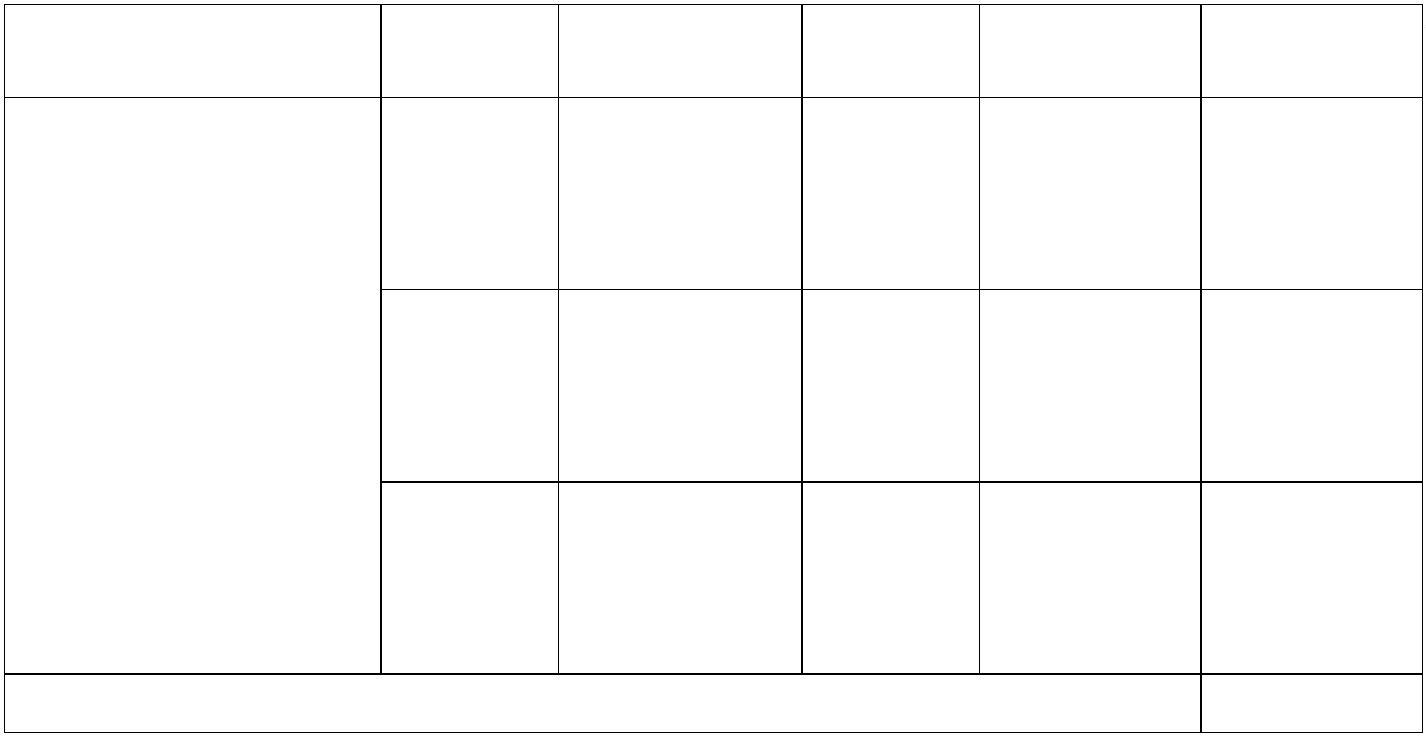 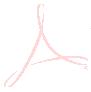 